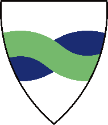 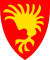 Tiltak og evaluering ved tilrettelegging av det allmennpedagogiske tilbudet for barn som trenger ekstra støtteBarnehagen skal tilpasse det allmennpedagogiske tilbudet etter barnas behov og forutsetninger, også når noen barn har behov for ekstra støtte i kortere eller lengre perioder. Barnehagen skal sørge for at barn som trenger ekstra støtte, tidlig får den sosiale, pedagogiske og/eller fysiske tilretteleggingen som er nødvendig for å gi barnet et inkluderende og likeverdig tilbud. Tilretteleggingen skal vurderes underveis og justeres i tråd med barnets behov og utvikling (Rammeplan for barnehagens innhold og oppgaver).Barnehagen kan benytte dette skjemaet for å beskrive barnets utfordringer, hvilke tiltak som er prøvd ut og resultatet av disse. Skjemaet arkiveres som dokumentasjon på barnehagens arbeid. Utvid tabellen med nye rader ved behov!Tiltakene er gjennomgått og drøftet med foresatte:			Ja				NeiTiltakene og evalueringen er gjennomgått og drøftet med nærmeste leder og barnehagen vurderer følgende: Barnehagen vurderer at barnet får et tilfredsstillende utbytte av det allmennpedagogiske tilbudet. Barnehagen vurderer at barnet ikke får et tilfredsstillende utbytte av det allmennpedagogiske tilbudet.  Barnehagen har informert foreldre/foresatte om det. Underskrift:_________________________________________	_____________________________________Pedagogisk leder/barnehagelærer                            	StyrerBarnets navnFødtBarnehagens navnBESKRIV BARNETS UTFORDRINGER:BESKRIV GJENNOMFØRTE TILTAK:Beskriv det pedagogiske materiellet barnehagen har til disposisjon. Eks: leker, datatekniske løsninger. Beskriv hvordan materiellet brukes i arbeidet med barnet.Beskriv barnehagens/personalets kompetanse i forhold til utdanning, erfaring og særlige kvalifikasjoner.Beskriv gruppeinndelinger, innhold og omfangBESKRIV GJENNOMFØRTE TILTAK:Beskriv det pedagogiske materiellet barnehagen har til disposisjon. Eks: leker, datatekniske løsninger. Beskriv hvordan materiellet brukes i arbeidet med barnet.Beskriv barnehagens/personalets kompetanse i forhold til utdanning, erfaring og særlige kvalifikasjoner.Beskriv gruppeinndelinger, innhold og omfangEVALUERING AV GJENNOMFØRTE TILTAK:1234Sted/dato